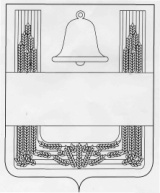 ПОСТАНОВЛЕНИЕАДМИНИСТРАЦИИ СЕЛЬСКОГО ПОСЕЛЕНИЯЕЛЕЦ-МАЛАНИНСКИЙ СЕЛЬСОВЕТ
ХЛЕВЕНСКОГО МУНИЦИПАЛЬНОГО РАЙОНАЛИПЕЦКОЙ ОБЛАСТИ РОССИЙСКОЙ ФЕДЕРАЦИИ23 июня 2021 года                           с.Елец-Маланино                                 №49Об отмене постановления администрации сельского поселения Елец-Маланинский сельсовет от 30 ноября 2015 года № 96 "Об утверждении Порядка формирования, ведения и утверждения ведомственных перечней муниципальных услуг и работ, оказываемых и выполняемых муниципальными учреждениями сельского поселения Елец-Маланинский сельсовет Хлевенского муниципального района"Рассмотрев Протест прокуратуры Хлевенского района от 17 июня 2021 года № 54-2021, в целях приведения нормативных правовых актов в соответствие с действующим законодательством, руководствуясь Уставом сельского поселения Елец-Маланинский сельсовет Хлевенского муниципального района Липецкой области Российской Федерации, администрация сельского поселения Елец-Маланинский сельсовет Хлевенского муниципального района Липецкой области Российской ФедерацииПОСТАНОВЛЯЕТ:1. Отменить постановление администрации сельского поселения Елец-Маланинский сельсовет от 30 ноября 2015 года № 96 "Об утверждении Порядка формирования, ведения и утверждения ведомственных перечней муниципальных услуг и работ, оказываемых и выполняемых муниципальными учреждениями сельского поселения Елец-Маланинский сельсовет Хлевенского муниципального района"2. Настоящее постановление вступает в силу с момента его обнародования.3. Контроль за исполнением настоящего постановления оставляю за собой.Глава сельского поселенияЕлец-Маланинский сельсовет                                              В.И.Жаркова